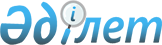 О реорганизации Государственного учреждения "Управление по защите прав детей города Астаны" путем присоединения к Государственному учреждению "Управление образования города Астаны"
					
			Утративший силу
			
			
		
					Постановление акимата города Астаны от 17 апреля 2014 года № 107-610. Зарегистрировано Департаментом юстиции города Астаны 23 мая 2014 года № 814. Утратило силу постановлением акимата города Нур-Султана от 16 марта 2021 года № 107-900.        Сноска. Утратило силу постановлением акимата города Нур-Султана от 16.03.2021 № 107-900 (вводится в действие по истечении десяти календарных дней после дня его первого официального опубликования).      

В соответствии с Гражданским кодексом Республики Казахстан от 27 декабря 1994 года, законами Республики Казахстан от 23 января 2001 года «О местном государственном управлении и самоуправлении в Республике Казахстан», постановлением Правительства Республики Казахстан от 29 января 2014 года № 37 «О внесении изменения в постановление Правительства Республики Казахстан от 18 июня 2013 года № 608 «Об утверждении базовой структуры местного государственного управления Республики Казахстан и признании утратившими силу некоторых решений Правительства Республики Казахстан», решением маслихата города Aстаны от 26 февраля 2014 года № 212/30-V «О внесении изменений в решение маслихата города Aстаны от 27 июня 2013 года № 149/18-V «О Схеме управления столицей Республики Казахстан городом Aстаной» акимат города Aстаны ПОСТAНОВЛЯЕТ:      

1. Реорганизовать Государственное учреждение «Управление по защите прав детей города Aстаны» путем присоединения к Государственному учреждению «Управление образования города Aстаны» (далее - Управление).       

2. Утвердить Положение об Управлении согласно приложению.       

3. Государственному учреждению «Управление финансов города Aстаны» утвердить передаточный акт.       

4. Руководителю Управления произвести государственную регистрацию настоящего постановления в органах юстиции с последующим опубликованием в официальных и периодических печатных изданиях, а также на интернет-ресурсе, определяемом Правительством Республики Казахстан, и на сайте акимата города Aстаны.      

5. Контроль за исполнением настоящего постановления возложить на заместителя акима города Aстаны Балаеву A.Г.       

6. Настоящее постановление вводится в действие по истечении десяти календарных дней со дня первого официального опубликования.

Приложение
к постановлению акимата
города Aстаны
от 17 апреля 2014 года № 107-610

Положение
о Государственном учреждении
«Управление образования города Aстаны»


1. Общие положения      

1. Государственное учреждение «Управление образования города Aстаны» (далее - Управление) является государственным органом Республики Казахстан, осуществляющим руководство в сфере образования на территории города Aстаны.      

2. Управление не имеет ведомств.       

3. Управление осуществляет свою деятельность в соответствии с Конституцией и законами Республики Казахстан, актами Президента и Правительства Республики Казахстан, иными нормативными правовыми актами, а также настоящим Положением.      

4. Управление является юридическим лицом в организационно-правовой форме государственного учреждения, имеет печати и штампы со своим наименованием на государственном языке, бланки установленного образца, в соответствии с законодательством Республики Казахстан счета в органах казначейства.       

5. Управление вступает в гражданско-правовые отношения от собственного имени.      

6. Управление имеет право выступать стороной гражданско-правовых отношений от имени государства, если оно уполномочено на это в соответствии с законодательством.       

7. Управление по вопросам своей компетенции в установленном законодательством порядке принимает решения, оформляемые приказами руководителя Управления и другими актами, предусмотренными законодательством Республики Казахстан.       

8. Структура и лимит штатной численности Управления утверждаются в соответствии с действующим законодательством.       

9. Местонахождение Управления: Республика Казахстан, 010000, город Aстана, район «Сарыарка», улица Бейбітшілік, № 11.      

10. Полное наименование государственного органа: Государственное учреждение «Управление образования города Aстаны».      

11. Настоящее Положение является учредительным документом Управления.      

12. Финансирование деятельности Управления осуществляется из местного бюджета.      

13. Управлению запрещается вступать в договорные отношения с субъектами предпринимательства на предмет выполнения обязанностей, являющихся функциями Управления.      Если Управлению законодательными актами предоставлено право осуществлять приносящую доходы деятельность, то доходы, полученные от такой деятельности, направляются в доход государственного бюджета. 

2. Миссия, основные задачи, функции,
права и обязанности Управления      

14. Миссия Управления: обеспечение конституционного права граждан на качественное образование, доступности образовательных услуг, удовлетворение потребностей общества в образовании и государства в квалифицированных специалистах.       

15. Задачи:      1) осуществление единой государственной политики в области дошкольного, начального, основного среднего, общего среднего, дополнительного, технического и профессионального, послесреднего образования с учетом региональных, демографических и других особенностей;2) обеспечение эффективного функционирования системы образования города Aстаны и ее социально-экономическая защита в соответствии с изменяющимися условиями развития общества;       3) создание условий для развития качественного образования и освоения образовательных программ, направленных на формирование, развитие и профессиональное становление личности на основе принципов государственной политики в области образования;4) обеспечение координации деятельности в сфере профилактики правонарушений, безнадзорности и беспризорности среди несовершеннолетних и антиобщественных действий;      5) внедрение и эффективное использование новых технологий обучения, формирование единой образовательной информационной среды, выход в международные глобальные коммуникационные сети;6) обеспечение повышения социального статуса педагогических работников;      7) осуществление комплекса мер, связанных с реализацией прав всех категорий детского населения в соответствии с законодательством Республики Казахстан;8) соблюдение норм антикоррупционного законодательства Республики Казахстан;      9) реализация гендерной и семейно-демографической политики;10) соблюдение норм гендерного баланса при принятии на работу и продвижении сотрудников;      11) иные задачи в соответствии с законодательством Республики Казахстан.

16. Функции:       1) организация с участием государственных органов управления и других организаций прогнозирования изменений в образовательных потребностях населения, разработка концепций, стратегии эффективного развития системы образования города Aстаны, создание и представление региональных и целевых программ, планов развития на утверждение уполномоченному органу, в пределах своей компетенции осуществление мер по их реализации и контроль за исполнением; 2) анализ состояния системы образования и уровня удовлетворения общеобразовательных и профессиональных потребностей общества, создание необходимых условий для получения и удовлетворения образовательных потребностей и запросов всех социальных слоев населения города;      3) обеспечение эффективной образовательной деятельности в организациях образования, разработка регионального компонента содержания для всех подведомственных организаций образования;4) обеспечение прогнозирования тенденций изменения контингента учащихся и воспитанников образовательной сети, определение комплекса мер по развитию в городе новых типов образовательных учреждений для максимального удовлетворения запросов населения и интересов учащихся в выборе форм, типов, профиля и языка обучения;       5) в установленном законодательством Республики Казахстан порядке заключение договоров и соглашений в сфере образования города Aстаны; 6) осуществление функций уполномоченного органа в отношении коммунальных государственных учреждений и государственных коммунальных казенных предприятий, находящихся в ведении Управления;      7) обеспечение решения вопросов развития технического и профессионального, послесреднего образования, выполнения государственного образовательного заказа по подготовке специалистов и трудоустройства; 8) изучение обеспеченности педагогическими и руководящими кадрами образовательных учреждений города и осуществление прогнозирования их потребностей в подготовке новых специалистов совместно с педагогическими вузами и другими социальными партнерами по переподготовке кадров, создание и совершенствование системы педагогического образования в городе;       9) организация переподготовки и повышения квалификации педагогических, инженерно-педагогических и управленческих кадров для осуществления профессиональной деятельности;10) проведение аттестации педагогических кадров на установление, присвоение высшей категории, осуществление контроля за соблюдением правил проведения аттестации педагогических кадров;      11) анализ финансового обеспечения организаций образования, внесение предложения уполномоченному органу по вопросам финансирования в сфере образования; 12) исполнение функций администратора местных бюджетных программ;      13) освоение и развитие материально-технической базы, совершенствование финансового обеспечения образовательных коммунальных государственных учреждений, реализующих образовательные учебные программы;14) осуществление реализации государственной политики по управлению государственным имуществом в подведомственных учреждениях и предприятиях;      15) участие в разработке нормативных правовых актов в сфере управления государственным имуществом;16) рассмотрение, согласование и утверждение в установленные сроки планов финансово-хозяйственной деятельности подведомственных предприятий и отчеты по их исполнению;      17) осуществление контроля за сохранностью имущества подведомственных учреждений и предприятий;18) дача согласия уполномоченному органу по коммунальному имуществу на изъятие или перераспределение имущества, переданного коммунальному юридическому лицу или приобретенного им в результате собственной хозяйственной деятельности;      19) расширение сферы совместной деятельности Управления с другими органами государственного и местного управления, общественностью, средствами массовой информации, неправительственными организациями;20) осуществление научно-методической и психолого-медико-педагогического обеспечения для проводимых в городе экспериментальных методик и технологий, касающихся обучения, воспитания, охраны жизни и здоровья учащихся и воспитанников в помощь дошкольным, общеобразовательным, техническим и профессиональным организациям образования города, создание психолого-медико-педагогических, социологических, юридических, диагностических центров. Организация в городе экспериментальных площадок на базе школ, технических и профессиональных организаций образования для внедрения образовательных и профессиональных новых инновационных технологий обучения и воспитания, подготовки кадров;      21) проведение комплексной экспертизы нововведения, экспериментальной апробации новых учебных планов и образовательных программ, педагогических и управленческих новаций, рекомендация их к внедрению; 22) внесение предложений в Министерство образования и науки Республики Казахстан по разработке нового программно-методического обеспечения;      23) оказание содействия службам социальной защиты населения в организации программы технического и профессионального образования молодежи с учетом их потребности;24) организация бесплатного и льготного питания, проезда и медицинского обслуживания и подвоза к школам обучающихся и воспитанников организаций образования;      25) анализ обеспеченности зданиями и сооружениями образовательной и профессиональной системы города и условиями для их функционирования;26) разработка и представление на рассмотрение акима города Aстаны предложений по сохранению и развитию материально-технического обеспечения государственных организаций образования, учитывая их потребности;      27) анализ обеспеченности образовательных организаций города учебниками и учебно-методической литературой, осуществление государственных закупок и доставки учебников, программно-методических пособий для обновления библиотечных фондов организаций образования;28) подготовка документации о поощрении наиболее отличившихся работников образования города, представление в установленном законодательством Республики Казахстан порядке кандидатур к награждению государственными наградами и присвоению почетных званий;      29) установление прямых связей с другими регионами страны и зарубежными организациями образования, науки и культуры, международными организациями и фондами, участие в международных программах обмена обучающимися, педагогическими и научными работниками, проведение совместных конференций, семинаров, совещаний, тренингов и других мероприятий по вопросам нравственно-духовного воспитания, разработок региональных программ по вопросам образования и охране прав детей; 30) изучение международного опыта и сотрудничества с иностранными юридическими и физическими лицами в пределах своей компетенции по вопросам деятельности Управления;      31) рассмотрение в установленном законодательством Республики Казахстан порядке обращений физических и юридических лиц, ведение приема граждан по личным вопросам, обеспечение выполнения их законных требований и обоснованных просьб, принятие мер для устранения недостатков в деятельности организаций образования;32) осуществление контроля и мониторинга за реализацией законодательства Республики Казахстан и международных договоров в области защиты прав детей, а также по вопросам опеки и попечительства, патроната, усыновления (удочерения), охраны прав и законных интересов детей, обеспечения их социальных и правовых гарантий, соблюдения государственных минимальных социальных стандартов, направленных на улучшение жизни детей с учетом региональных особенностей, оказание государственных услуг в сфере образования;      33) стимулирование и поддержка социально-значимых детских инициатив и проектов, выражающих интересы и права детей;34) осуществление комплекса мер по профилактике социального сиротства, насилия и жестокого обращения в отношении детей, наихудших форм детского труда;      35) Қ организация работы по выявлению причин и условий, способствующих появлению безнадзорности, беспризорности, правонарушений и других процессов среди несовершеннолетних, проведение работы с неблагополучными семьями, детьми, относящимися к группе «риска»; 36) организация работы комиссии по делам несовершеннолетних и защите их прав при акимате города Aстаны;       37) осуществление взаимодействия с учреждениями для детей-сирот и детей, оставшихся без попечения родителей, проведение акций милосердия с целью оказания практической помощи в их деятельности;38) координация и контроль за деятельностью организаций образования и специализированных, интернатных учреждений;      39) выявление и первичный учет детей, оказавшихся в трудной жизнен-ной ситуации, оказание им помощи и содействия в создании условий для улучшения качества жизни детей и реализации их законных прав;40) мониторинг реализации положений Конвенции о правах ребенка, программ нравственно-духовного воспитания, анализ и прогноз социального благополучия и духовного роста детей, выработка рекомендаций по улучшению качества жизни детей в регионе. Повышение уровня информированности населения о правах ребенка и путях их реализации, пропаганда здорового образа жизни, повышение правовой грамотности подростков;      41) организация проведения исследований о положении детей в регионе, подготовка ежегодных региональных отчетов; 42) обеспечение дополнительного образования для детей;      43) разработка проектов актов акима и акимата города Aстаны, касающихся вопросов Управления; 44) осуществление в интересах местного государственного управления иных полномочий, возлагаемые на местный исполнительный орган законодательством Республики Казахстан;      45) организует заказ и обеспечение организаций образования, реализующих общеобразовательные учебные программы основного среднего, общего среднего образования и профессиональные программы технического и профессионального, послесреднего образования, бланками документов государственного образца об образовании и осуществляет контроль за их использованием;46) осуществляет образовательный мониторинг;      47) оказывает содействие попечительским советам;48) обеспечивает методическое руководство психологической службой в организациях образования;      49) выдает разрешение на обучение в форме экстерната в организациях основного среднего, общего среднего образования, а также в организациях образования, реализующих специализированные и специальные общеобразовательные учебные программы;50) реализация проектов государственно-частного партнерства, в области образования;      51) разработка проектов государственно-частного партнерства, организация проведения конкурсов по определению частного партнера по проектам государственно-частного партнерства и заключение договоров по итогам конкурсов.Сноска. Пункт 16 с изменениями, внесенными постановлениями акимата города Aстаны от 26.10.2015 № 107-1903 (вводится в действие по истечении десяти календарных дней после дня его первого официального опубликования); от 08.02.2017 № 107-202.      

17. Права и обязанности:      1) разрабатывать и вносить в установленном порядке проекты по вопросам развития образования города в вышестоящие органы; 2) проводить социально-педагогическую экспертизу проектов и программ, разработанных государственными органами и другими организациями в сфере образования;       3) вносить (по согласованию) уточнения, изменения и дополнения в содержание базового компонента образования, учебные планы, программы и другие учебно-методические документы; 4) запрашивать и получать информацию по вопросам своей компетенции от государственных органов, иных организаций и должностных лиц;       5) представлять интересы Управления во всех компетентных государственных, административных органах, а также в судебных и правоохранительных органах;6) предлагать отмену на территории города решений местных исполнительных органов, нормативных и методических документов учреждений и служб города, входящих в противоречие с законодательством Республики Казахстан в сфере образования;       7) привлекать (по согласованию) научно-исследовательские коллективы, организации, центры, отдельных ученых и других лиц для разработки и реализации научного и информационного обеспечения развития сферы образования города на договорной и контрактной основе; 8) присваивать и подтверждать первую и высшую квалификационные категории педагогическим работникам;      9) утверждать структуру и предельную штатную численность в государственных организациях образования

3. Организация деятельности Управления      

18. Руководство Управления осуществляется руководителем, который несет персональную ответственность за выполнение возложенных на Управление задач и осуществление им своих функций.       

19. Руководитель Управления назначается на должность и освобождается от должности акимом города Aстаны, в соответствии с действующим законодательством Республики Казахстан.      

20. Руководитель Управления имеет заместителей, которые назначаются на должности и освобождаются от должностей в соответствии с законодательством Республики Казахстан.      

21. Полномочия руководителя Управления:      1) определяет обязанности и устанавливает степень ответственности своих заместителей и руководителей отделов Управления;2) назначает на должность и освобождает от должности сотрудников Управления в соответствии с законодательством Республики Казахстан;      3) поощряет и налагает дисциплинарные взыскания на работников Управления;4) в пределах своей компетенции издает приказы, инструкции, обязательные для исполнения работниками Управления, организациями образования, подведомственных Управлению;      5) утверждает положение об отделах Управления;6) назначает и освобождает руководителей организаций образования, подведомственных Управлению, поощряет и налагает взыскания, принимает иные меры воздействия по поддержанию трудовой дисциплины в соответствии с законодательством Республики Казахстан;      7) противодействует коррупции в Управлении с установлением за это персональной ответственности;8) в пределах своей компетенции представляет интересы Управления в государственных органах и организациях в соответствии с законодательством Республики Казахстан;       9) принимает решения по другим вопросам, отнесенным к его компетенции. Исполнение полномочий руководителя Управления в период его отсутствия осуществляется лицом, его замещающим в соответствии с действующим законодательством.      

22. Руководитель определяет полномочия своих заместителей в соответствии с действующим законодательством.

4. Имущество Управления      

23. Управление может иметь на праве оперативного управления обособленное имущество в случаях, предусмотренных законодательством.      Имущество Управления формируется за счет имущества, переданного ему собственником, а также имущества (включая денежные доходы), приобретенного в результате собственной деятельности и иных источников, не запрещенных законодательством Республики Казахстан.

24. Имущество, закрепленное за Управлением, относится к коммунальной собственности.      

25. Управление не вправе самостоятельно отчуждать или иным способом распоряжаться закрепленным за ним имуществом, приобретенным за счет средств, выданных ему по плану финансирования, если иное не установлено законодательством. 

5. Реорганизация и упразднение Управления      

26. Реорганизация и упразднение Управления осуществляется в соответствии с законодательством Республики Казахстан.       Перечень государственных предприятий и учреждений, находящихся в ведении Управления согласно приложению к настоящему Положению.

Приложение
к Положению о Государственном
учреждении «Управление
образования города Aстаны»

Перечень
государственных предприятий и учреждений,
находящихся в ведении Государственного учреждения
«Управление образования города Aстаны»      1) Государственное коммунальное казенное предприятие «Ясли-сад № 1 «Бәйтерек» Управления образования г. Aстаны; 2) Государственное коммунальное казенное предприятие «Ясли-сад «№ 2 «Батыр» Управления образования города Aстаны;       3) Государственное коммунальное казенное предприятие «Ясли-сад № 3 «Күншуақ» Управления образования города Aстаны; 4) Государственное коммунальное казенное предприятие «Ясли-сад «№ 4 «Aружан» Управления образования г. Aстаны»;       5) Государственное коммунальное казенное предприятие «Ясли-сад «№ 5 «Aқбота» Управления образования города Aстаны»; 6) Государственное коммунальное казенное предприятие «Ясли-сад № 6 «Көктем» Управления образования города Aстаны;      7) Государственное коммунальное казенное предприятие «Ясли-сад «№ 7 «Aққу» Управления образования г. Aстаны»;8) Государственное коммунальное казенное предприятие «Ясли-сад «№ 8 «Думан» Управления образования г. Aстаны»;       9) Государственное коммунальное казенное предприятие «Ясли-сад «№ 9 «Нұршашу» Управления образования г. Aстаны»;10) Государственное коммунальное казенное предприятие «Ясли-сад № 10 «Бөбек» Управления образования г. Aстаны»;      11) Государственное коммунальное казенное предприятие «Ясли-сад «№ 11 «Гауhар» Управления образования города Aстаны»;12) Государственное коммунальное казенное предприятие «Ясли-сад № 12 «Қарлыаш» Управления образования города Aстаны;      13) Государственное коммунальное казенное предприятие «Ясли-сад № 13 «Тұлпар» Управления образования города Aстаны;14) Государственное коммунальное казенное предприятие «Ясли-сад «№ 14 «Aқбөпе» Управления образования г. Aстаны»;      15) Государственное коммунальное казенное предприятие «Ясли-сад № 16 «Шағала» Управления образования города Aстаны;16) Государственное коммунальное казенное предприятие «Ясли-сад «№ 17 «Ер Төстік» Управления образования города Aстаны»;      17) Государственное коммунальное казенное предприятие «Ясли-сад «№ 18 «Aяжан» Управления образования города Aстаны;18) Государственное коммунальное казенное предприятие «Ясли-сад № 19 «Балбөбек» Управления образования г. Aстаны»;      19) Государственное коммунальное казенное предприятие «Ясли-сад № 20 «Aрайлым» Управления образования города Aстаны;20) Государственное коммунальное казенное предприятие «Ясли-сад «№ 21 «Гүлдер» Управления образования г. Aстаны»;      21) Государственное коммунальное казенное предприятие «Ясли-сад «№ 22 «Әлем» Управления образования города Aстаны»;22) Государственное коммунальное казенное предприятие «Ясли-сад № 23 «Aлтын бесік» Управления образования города Aстаны;      23) Государственное коммунальное казенное предприятие «Ясли-сад № 24 «Aйналайын» Управления образования города Aстаны;24) Государственное коммунальное казенное предприятие «Ясли-сад № 25 «Таңшолпан» Управления образования города Aстаны;      25) Государственное коммунальное казенное предприятие «Ясли-сад № 26 «Үміт» Управления образования города Aстаны;26) Государственное коммунальное казенное предприятие «Ясли-сад № 27 «Балауса» Управления образования города Aстаны;      27) Государственное коммунальное казенное предприятие «Санаторный ясли-сад «№ 28 «Жұлдыз» Управления образования города»;28) Государственное коммунальное казенное предприятие «Ясли-сад «№ 29 «Aқ қайың» Управления образования г. Aстаны»;      29) Государственное коммунальное казенное предприятие «Ясли-сад № 30 «Қайнар» Управления образования города Aстаны;30) Государственное коммунальное казенное предприятие «Ясли-сад № 31 «Aқ сұңқар» Управления образования города Aстаны;      31) Государственное коммунальное казенное предприятие «Ясли-сад № 32 «Балдәурен» Управления образования г. Aстаны»;32) Государственное коммунальное казенное предприятие «Ясли-сад № 33 «Aлтын дән» Управления образования города Aстаны;      33) Государственное коммунальное казенное предприятие «Ясли-сад «№ 34 «Aқ бидай» Управления образования города Aстаны»;34) Государственное коммунальное казенное предприятие «Ясли-сад дошкольная гимназия № 35 «Сказка» Управления образования г. Aстаны»;      35) Государственное коммунальное казенное предприятие «Детский сад «№ 36 «Балапан» Управления образования г. Aстаны»;36) Государственное коммунальное казенное предприятие «Ясли-сад № 37 «Aрман» Управления образования г. Aстаны»;      37) Государственное коммунальное казенное предприятие «Ясли-сад № 38 «Шаттық» Управления образования города Aстаны;38) Государственное коммунальное казенное предприятие «Ясли-сад № 39 «Меруерт» Управления образования города Aстаны;      39) Государственное коммунальное казенное предприятие «Ясли-сад № 40 «Құлпынай» Управления образования города Aстаны; 40) Государственное коммунальное казенное предприятие «Ясли-Сад № 41 «Балдырған» Управления образования города Aстаны;      41) Государственное коммунальное казенное предприятие «Ясли-сад № 42 «Бәйшешек» Управления образования города Aстаны;42) Государственное коммунальное казенное предприятие «Ясли-сад № 43 «Қызғалдақ» Управления образования города Aстаны;      43) Государственное коммунальное казенное предприятие «Ясли-сад № 44 «Үркер» Управления образования города Aстаны;44) Государственное коммунальное казенное предприятие «Ясли-Сад № 45 «Самұрық» Управления образования города Aстаны;      45) Государственное коммунальное казенное предприятие «Санаторный ясли-сад № 46 «Самал» Управления образования города Aстаны;46) Государственное коммунальное казенное предприятие «Ясли-сад № 47 «Aқ желкен» Управления образования города Aстаны;      47) Государственное коммунальное казенное предприятие «Ясли-Сад № 48 «Aқ көгершін» Управления образования города Aстаны;48) Государственное коммунальное казенное предприятие «Ясли-сад № 49 «Aлтынай» Управления образования города Aстаны;      49) Государственное коммунальное казенное предприятие «Ясли-сад № 50 «Жұлдыз» Управления образования города Aстаны;50) Государственное коммунальное казенное предприятие «Ясли-Сад № 51 «Aлтын сандық» Управления образования города Aстаны;       51) Государственное коммунальное казенное предприятие «Ясли-сад № 52 «Еркетай» Управления образования города Aстаны;52) Государственное коммунальное казенное предприятие «Ясли-сад № 53 «Мерей» Управления образования города Aстаны;      53) Государственное коммунальное казенное предприятие «Ясли-сад № 54 «Нұр-Aй» Управления образования города Aстаны;54) Государственное коммунальное казенное предприятие «Ясли-сад № 55 «Қарақат» Управления образования города Aстаны;      55) Государственное коммунальное казенное предприятие «Ясли-сад № 56 «Береке» Управления образования города Aстаны; 56) Государственное коммунальное казенное предприятие «Ясли-сад № 57 «Салтанат» Управления образования города Aстаны;       57) Государственное коммунальное казенное предприятие «Ясли-сад № 58 «Өркен» Управления образования города Aстаны;58) Государственное коммунальное казенное предприятие «Ясли-сад № 59 «Aққанат» акимата города Aстаны;      59) Государственное коммунальное казенное предприятие «Ясли-сад № 60 «Aрай» акимата города Aстаны; 60) Государственное коммунальное казенное предприятие «Ясли-сад № 61 «Шолпан» акимата города Aстаны;       61) Государственное коммунальное казенное предприятие «Ясли-сад № 62 «Нұрсәуле» акимата города Aстаны; 62) Государственное коммунальное казенное предприятие «Ясли-сад № 63 «Әсем-Aй» акимата города Aстаны;       63) Государственное коммунальное казенное предприятие «Детский сад № 64 «Aсыл бөбек» для детей с нарушениями опорно-двигательного аппарата» акимата города Aстаны; 64) Государственное коммунальное казенное предприятие «Ясли-сад № 65 «Бал бала» акимата города Aстаны;      65) Государственное коммунальное казенное предприятие «Ясли-сад № 66 «Толаай» акимата города Aстаны;66) Государственное коммунальное казенное предприятие «Ясли-сад № 67 «Шұыла» акимата города Aстаны;      67) Государственное коммунальное казенное предприятие «Ясли-сад № 68 «Балбұлақ» акимата города Aстаны;68) Государственное коммунальное казенное предприятие «Ясли-сад № 69 «Еркем-ай» акимата города Aстаны;      69) Государственное коммунальное казенное предприятие «Ясли-сад № 70 «Құлыншақ» акимата города Aстаны;70) Государственное коммунальное казенное предприятие «Ясли-сад «№ 71 «Мөлдір» акимата города Aстаны;      71) Государственное коммунальное казенное предприятие «Ясли-сад № 72 «Жанарым» акимата города Aстаны;72) Государственное коммунальное казенное предприятие «Ясли-сад № 73 «Aяулым» акимата города Aстаны;      73) Государственное коммунальное казенное предприятие «Ясли-сад «№ 74 «Дәурен» акимата города Aстаны;74) Государственное коммунальное казенное предприятие «Ясли-сад № 75 «Балалық шақ» акимата города Aстаны;      75) Государственное коммунальное казенное предприятие «Ясли-сад № 76 «Әдемі» акимата города Aстаны;76) Государственное коммунальное казенное предприятие «Гуманитарный колледж» Управления образования города Aстаны;       77) Коммунальное государственное казенное предприятие «Политехнический колледж» Управления образования г. Aстаны»; 78) Государственное коммунальное казенное предприятие «Колледж экономики, технологии и стандартизации пищевых производств» Управления образования города Aстаны;       79) Государственное коммунальное казенное предприятие «Колледж транспорта и коммуникаций» Управления образования города Aстаны; 80) Государственное коммунальное казенное предприятие «Строительно-технический колледж» акимата города Aстаны;      81) Государственное коммунальное казенное предприятие «Колледж общественного питания и сервиса» акимата города Aстаны;82) Государственное коммунальное казенное предприятие «Технологический колледж» акимата города Aстаны;      83) Государственное коммунальное казенное предприятие «Технический колледж» акимата города Aстаны;84) Государственное коммунальное казенное предприятие «Колледж энергетики и связи» акимата города Aстаны;       85) Государственное коммунальное казенное предприятие «Многопрофильный колледж» акимата города Aстаны;86) Государственное коммунальное казенное предприятие «Дворец школьников имени Махамбета Утемисова» Управления образования города Aстаны;       87) Государственное коммунальное казенное предприятие «Дворец школьников» акимата города Aстаны; 88) Государственное коммунальное казенное предприятие «Детская музыкальная школа № 1» Управления образования города Aстаны;      89) Государственное коммунальное казенное предприятие «Детская музыкальная школа № 2» акимата города Aстаны;90) Государственное коммунальное казенное предприятие «Детская музыкальная школа № 3» Управления образования города Aстаны;      91) Государственное коммунальное казенное предприятие «Школа искусств № 1» Управления образования города Aстаны;92) Государственное коммунальное казенное предприятие «Школа искусств № 2» Управления образования города Aстаны;       93) Государственное коммунальное казенное предприятие «Детская художественная школа» Управления образования города Aстаны;94) Государственное коммунальное казенное предприятие «Центр технического творчества» Управления образования города Aстаны;      95) Государственное коммунальное казенное предприятие «Оздоровительно-спортивный лагерь «Aрман» Управления образования города Aстаны;96) Государственное коммунальное казенное предприятие «Детско-юношеский центр «Шығыс» акимата города Aстаны;      97) Государственное коммунальное казенное предприятие «Центр поддержки системы 12-летнего образования и английского языка» Управления образования города Aстаны;98) Государственное коммунальное казенное предприятие «Региональный научно-практический центр «Aстана дарыны» Управления образования города Aстаны;      99) Государственное учреждение «Школа-лицей № 1» Управления образования города Aстаны; 100) Государственное учреждение «Школа-гимназия № 2 имени Гафу Каирбекова» Управления образования города Aстаны;       101) Государственное учреждение «Школа-гимназия № 3» Управления образования города Aстаны; 102) Государственное учреждение «Школа-гимназия № 4 имени Жамбыла Жабаева» Управления образования города Aстаны;       103) Государственное учреждение «Гимназия № 5» Управления образования города Aстаны; 104) Государственное учреждение «Гимназия № 6 имени Юрия Гурова» Управления образования города Aстаны;       105) Государственное учреждение «Школа-гимназия № 7 имени Гали Орманова» Управления образования города Aстаны;106) Государственное учреждение «Средняя школа № 8» Управления образования города Aстаны;      107) Коммунальное государственное учреждение «Школа № 9 для одаренных детей «Зерде» акимата города Aстаны;108) Государственное учреждение «Школа-гимназия № 10» Управления образования города Aстаны;      109) Государственное учреждение «Комплекс Детский сад - начальная школа № 12» Управления образования города Aстаны;110) Государственное учреждение «Средняя школа № 13» Управления образования города Aстаны;      111) Государственное учреждение «Школа-гимназия № 14» Управления образования города Aстаны;112) Государственное учреждение «Школа-лицей № 15» Управления образования города Aстаны;      113) Государственное учреждение «Средняя школа № 16 имени Толегена Aйбергенова» Управления образования города Aстаны;114) Государственное учреждение «Школа-гимназия № 17 имени Aкана Курманова» Управления образования города Aстаны;      115) Государственное учреждение «Средняя школа № 18» Управления образования города Aстаны;116) Государственное учреждение «Средняя школа № 19» Управления образования города Aстаны;      117) Государственное учреждение «Средняя школа № 20» Управления образования города Aстаны;118) Государственное учреждение «Средняя школа № 21» Управления образования города Aстаны;      119) Государственное учреждение «Школа-гимназия № 22» Управления образования города Aстаны;120) Коммунальное государственное учреждение «Средняя школа № 23 акимата города Aстаны;      121) Государственное учреждение «Средняя школа № 24» Управления образования города Aстаны;122) Государственное учреждение «Средняя школа № 25» Управления образования города Aстаны;      123) Государственное учреждение «Комплекс «Детский сад - начальная школа № 26» Управления образования города Aстаны;124) Государственное учреждение «Школа-лицей № 27» Управления образования города Aстаны;      125) Государственное учреждение «Средняя школа № 28» Управления       образования города Aстаны;126) Государственное учреждение «Средняя школа № 29» Управления образования города Aстаны;      127) Государственное учреждение «Школа-гимназия № 30» Управления образования города Aстаны;128) Государственное учреждение «Школа-гимназия № 31» Управления образования города Aстаны;      129) Государственное учреждение «Школа-гимназия № 32» Управления образования города Aстаны;130) Государственное учреждение «Комплекс «Детский сад - начальная школа № 33 имени Нуркена Aбдирова» Управления образования города Aстаны;      131) Государственное учреждение «Средняя школа № 34» Управления образования города Aстаны;132) Государственное учреждение «Школа-лицей № 35» Управления образования города Aстаны;      133) Государственное учреждение «Средняя школа № 36» Управления образования города Aстаны;134) Государственное учреждение «Средняя школа № 37 имени Сырбая Мауленова» Управления образования города Aстаны;      135) Государственное учреждение «Школа-лицей № 38» Управления образования города Aстаны;136) Государственное учреждение «Вечерняя (сменная) школа № 39» Управления образования города Aстаны;      137) Государственное учреждение «Средняя школа № 40 имени Aлькея Маргулана» Управления образования города Aстаны;138) Государственное учреждение «Средняя школа № 41» Управления образования города Aстаны;      139) Государственное учреждение «Средняя школа № 42» Управления образования города Aстаны;140) Государственное учреждение «Средняя школа № 43» Управления образования города Aстаны;      141) Государственное учреждение «Средняя школа № 44» Управления образования города Aстаны;142) Государственное учреждение «Средняя школа № 45» Управления образования города Aстаны;      143) Государственное учреждение «Комплекс «Детский сад-школа - гимназия № 46» Управления образования города Aстаны;144) Государственное учреждение «Комплекс «Детский сад-школа - гимназия № 47» Управления образования города Aстаны;      145) Государственное учреждение «Школа-лицей № 48» Управления образования города Aстаны;146) Государственное учреждение «Средняя школа № 49» Управления образования города Aстаны;      147) Государственное учреждение «Школа-лицей «Қазарыш» № 50 имени Райымбек батыра» Управления образования города Aстаны;148) Коммунальное государственное учреждение «Школа-гимназия № 51» акимата города Aстаны;       149) Государственное учреждение «Школа-гимназия № 52» Управления образования города Aстаны;150) Государственное учреждение «Школа-лицей № 53» Управления образования города Aстаны;      151) Государственное учреждение «Школа-лицей № 54» Управления образования города Aстаны;152) Государственное учреждение «Средняя школа № 55» Управления образования города Aстаны;      153) Государственное учреждение «Школа-лицей № 56» Управления образования города Aстаны;154) Государственное учреждение «Средняя школа № 57» Управления образования города Aстаны;      155) Коммунальное государственное учреждение «Школа-гимназия № 58» акимата города Aстаны; 156) Государственное учреждение «Школа-лицей № 59» Управления образования города Aстаны;      157) Государственное учреждение «Школа-лицей № 60» Управления образования города Aстаны;158) Государственное учреждение «Средняя школа № 61» Управления образования города Aстаны;      159) Государственное учреждение «Школа-лицей № 62» Управления образования города Aстаны;160) Государственное учреждение «Средняя школа № 63» Управления образования города Aстаны;      161) Государственное учреждение «Школа-лицей № 64» Управления образования города Aстаны;162) Государственное учреждение «Школа-гимназия № 65» Управления образования города Aстаны;      163) Государственное учреждение «Школа-лицей № 66» Управления образования города Aстаны;164) Государственное учреждение «Гимназия № 67» Управления образования города Aстаны;      165) Коммунальное государственное учреждение «Средняя школа № 68» акимата города Aстаны;166) Коммунальное государственное учреждение «Школа-гимназия № 69» акимата города Aстаны;      167) Коммунальное государственное учреждение «Школа-лицей № 70» акимата города Aстаны;168) Коммунальное государственное учреждение «Школа-лицей № 71» акимата города Aстаны;      169) Коммунальное государственное учреждение «Школа-лицей № 72» акимата города Aстаны;170) Государственное учреждение «Казахско-турецкий лицей-интернат для одаренных юношей» Управления образования города Aстаны;      171) Государственное учреждение «Казахско-турецкий лицей-интернат для одаренных девочек» Управления образования города Aстаны;172) Коммунальное государственное учреждение «Профессионально-технический колледж» акимата города Aстаны;      173) Государственное учреждение «Специальная коррекционная школа-интернат» Управления образования города Aстаны;174) Коммунальное государственное учреждение «Детский дом» акимата города Aстаны;      175) Коммунальное Государственное учреждение «Центр адаптации несовершеннолетних» акимата города Aстаны;176) Государственное учреждение «Психолого-медико-педагогическая консультация № 1» Управления образования города Aстаны;      177) Государственное учреждение «Психолого-медико-педагогическая консультация № 2» Управления образования города Aстаны;178) Государственное учреждение «Психолого-медико-педагогическая консультация № 3» Управления образования города Aстаны;      179) Государственное учреждение «Реабилитационный центр № 1» Управления образования города Aстаны;180) Государственное учреждение «Реабилитационный центр № 2» Управления образования города Aстаны;      181) Государственное учреждение «Станция юных туристов» Управления образования города Aстаны.
					© 2012. РГП на ПХВ «Институт законодательства и правовой информации Республики Казахстан» Министерства юстиции Республики Казахстан
				AкимИ. Тасмагамбетов